PSP- PETRA PETKOVIĆUTORAK, 27.10.2020.AKTIVNOST: PROVOĐENJE OSOBNE HIGIJENEOPIS AKTIVNOSTI: NAKON ŠTO STE JUČER S RODITELJIMA PONOVILI ŠTO SE RADI U KUPAONICI, ODGOVORITE NA SLJEDEĆA PITANJA. ČIME PEREŠ RUKE?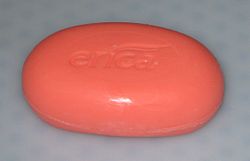 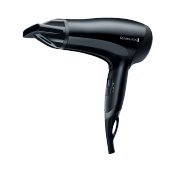 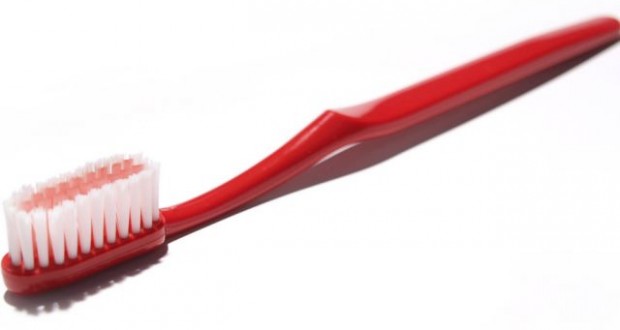 ČIME BRIŠEŠ RUKE?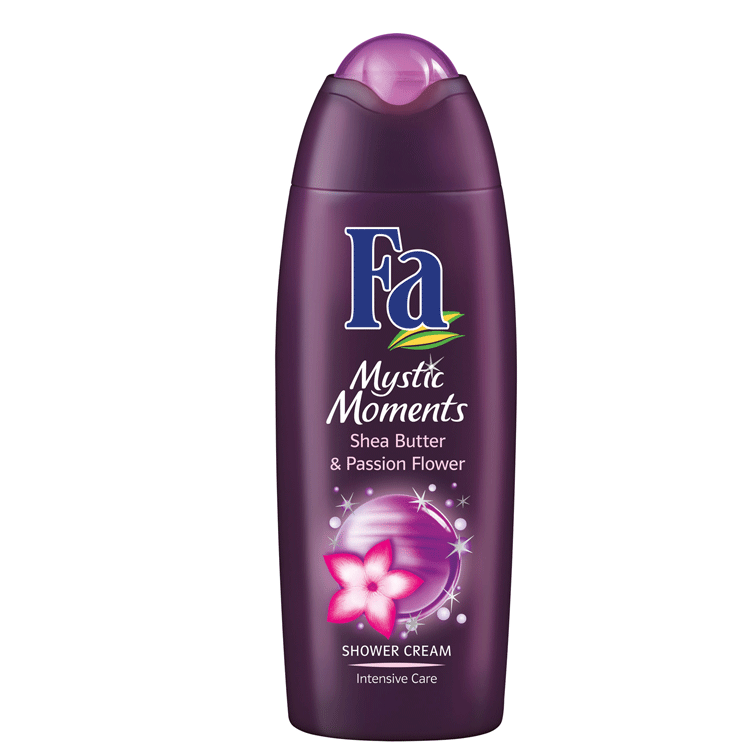 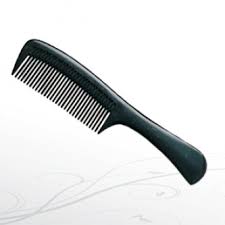 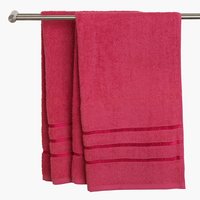 ČIME PEREŠ ZUBE?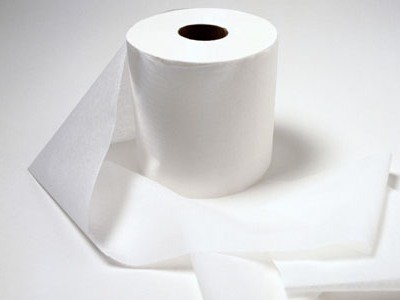 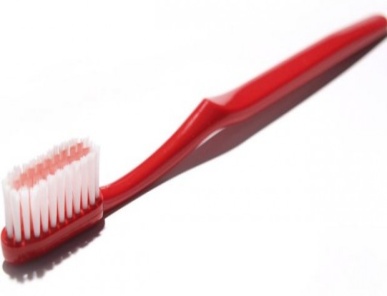 ČIME ČEŠLJAŠ KOSU?